“Lipiec bez plastiku - Plastic free July”ZAWIADOMIENIE O REGATACHECO Regaty o Puchar Burmistrza TrzebiatowaTermin i miejsceRegaty zostaną rozegrane w dniach 17-18 lipca 2021 na akwenie Morza Bałtyckiego. Portem regat jest Port Morski Mrzeżyno. OrganizatorOrganizatorem regat jest  Stowarzyszenie TOT Ujście Regi przy współpracy z Gminą Trzebiatów, Zarządem Portu Morskiego Mrzeżyno i KSW Baltic.PrzepisyRegaty zostaną rozegrane zgodnie z następującymi przepisami:Przepisami Regatowymi Żeglarstwa edycji 2021-2024Zasadami Organizacji Regat Żeglarskich PZŻRegulaminem PSKO, PSKL, przepisami klasowymi 420.Zalecenia Polskiego Związku Żeglarskiego w Sprawie Organizacji Zawodów Sportowych w Czasie Pandemii COVID-19Instrukcją Żeglugi i Zawiadomieniem o Regatach      Regaty posiadają licencję Polskiego Związku Żeglarskiego.Warunki uczestnictwa, klasyRegaty zostaną rozegrane w klasie: Optimist grupa A,B,Open. ILCA 4 (Laser 4.7),  ILCA 6 (Laser Radial), 420. Warunkiem uczestnictwa w regatach jest posiadanie następujących  dokumentów: •	dowód wpłaty wpisowego do regat;•	ubezpieczenie OC na sumę gwarancyjną minimum 1.500.000 EUR;•	certyfikat lub świadectwo pomiarowe łodzi;•	aktualne badanie lekarskie;•	licencja sportowa zawodnika PZŻ;•	licencja PZŻ na reklamowanie indywidualne (jeśli dotyczy);•	potwierdzenie opłaconych aktualnych składek PSKO, PSKL.Zgłoszenia do regatZgłoszenia do regat będą przyjmowane w biurze regat znajdującym się w Porcie Morskim Mrzeżyno 16.07.2021 w godzinach 17.00 – 20.00 oraz 17.07.2021 w godzinach 08.00-09.30Zgłaszający oświadcza, że zamieszczone w zgłoszeniu dane są zgodne z prawdą. Przez zgłoszenie do regat zawodnicy lub opiekunowie prawni zobowiązują się do uznania, że organizator nie przyjmuje żadnej odpowiedzialności za utratę zdrowia, życia, uszkodzenia ciała lub za utratę lub uszkodzenie jakiegokolwiek statku bądź wyposażenia.WpisoweWpisowe do regat wynosi:Optimist A, B, Open - 80 złOptimist Open - 60 złLaser -  80 złKlasa 420 -  120 zł  od załogi•	Opłaty wpisowego można dokonać w biurze regat .•	Opłat wpisowego w biurze regat może dokonać tylko trener lub kierownik klubu.Program regatPierwsza odprawa trenerów i kierowników ekip odbędzie się 17.07.2021 o godzinie 10.00 w Porcie Morskim Mrzeżyno przed biurem regat.Planowane jest rozegranie 9 wyścigów.Start do pierwszego wyścigu regat planowany jest o godzinie 11.30W ostatnim dniu regat żaden sygnał ostrzeżenia nie może być podany później niż o godzinie 14.30.Instrukcja ŻeglugiInstrukcja Żeglugi będzie dostępna na oficjalnej tablicy ogłoszeń w biurze regat.Wyścigi rozgrywane będą na trasach podanych w Instrukcji Żeglugi.System KarInstrukcja Żeglugi może zawierać specyfikację kar stosowanych przez zespół protestowy oraz specyfikację standardowych kar nakładanych przez komisję regatową bez rozpatrywania protestów za naruszenie określonych przepisów. Zmienia to PRŻ 63.1 oraz Dodatek A. W przypadku stosowania tych kar szczegóły będą określone w Instrukcji Żeglugi.PunktacjaRegaty zostaną uznane za ważne po rozegraniu 3 wyścigów. Po rozegraniu 4 wyścigów, najgorszy rezultat będzie odrzucony. ReklamowanieObowiązuje Kodeks Reklamowania World Sailing. Łodzie mogą być zobowiązane do zamieszczenia oficjalnych naklejek sponsorów regat, dostarczonych przez organizatora.Łodzie trenerów i obserwatorówWszystkie motorówki trenerów i obserwatorów uczestniczących w regatach wymagają akredytacji organizatora regat podczas procedury zgłoszeniowej. Wszystkie osoby prowadzące łodzie trenerów i obserwatorów mają obowiązek przedstawić ubezpieczenie OC na sumę gwarancyjną minimum  500.000 EUR.Miejsca postojowe	Wszystkie łodzie i sprzęt mają obowiązek stacjonować w miejscach określonych przez Organizatorów.Wodowanie pontonów i parking dla przyczep: Port Morski Mrzeżyno ul. Portowa 6 Mrzeżyno Komunikacja radiowaJachty będące w wyścigu nie mogą wykorzystywać transmisji radiowych, wiadomości tekstowych, telefonów komórkowych i urządzeń umożliwiających łączność, innych niż dostarczone przez Organizatora.NagrodySzczegółowy regulamin nagród zostanie ogłoszony w dniu rozpoczęcia regat.Zastrzeżenie odpowiedzialnościWszyscy uczestnicy biorą udział w regatach na własną odpowiedzialność. Patrz przepis 3 ‘Decyzja o uczestniczeniu w wyścigu’. Żadna z czynności wykonana lub niewykonana przez organizatorów nie zwalnia uczestników regat od ponoszenia odpowiedzialności za jakąkolwiek szkodę spowodowaną przez zawodnika lub jego jacht, wynikającą z udziału w regatach.Prawo do wykorzystania wizerunkuZgłaszając się do regat, zawodnik (w przypadku osób niepełnoletnich, prawny opiekun), wyraża zgodę na bezpłatne wykorzystanie wizerunku przez organizatorów, sponsorów i partnerów  imprezy (na zdjęciach, filmach i innych produkcjach).Zawodnicy mogą mieć obowiązek udzielania wywiadów podczas regat.Informacje i osoby kontaktoweKoordynator:Arkadiusz Lenkowski tel.602 797 297e-mail a.lenkowski@post.plEdyta Matelska tel. 602 797 297e-mail dyrektor.port@trzebiatow.pl  Oficjalna strona regathttp://www.port.mrzezyno.pl/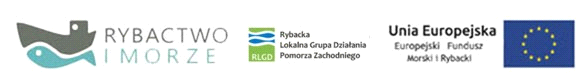 